PresseinformasjonAXOR presenterer helt ny stråleteknologiPowderRain: La vannet omfavne deg i dusjenJanuar 2018. De nye AXOR hodedusjene gjør seg bemerket med den helt nye stråleteknologien PowderRain. Et vell av lette, mikrofine vannstråler fukter hver millimeter av huden, for dråpene legger seg i stedet for å prelle av. Kroppen omfavnes av vann – i høyere grad enn ved konvensjonelle dusjstråler. Hemmeligheten ligger i detaljen: Et internt team av ingeniører og teknikere har brukt tre år på å forske i dyser, stråleskiver og dusjer. Nå kan resultatet ses og frem for alt føles.„PowderRain gir den ultimate dusjopplevelsen. Et silkeaktig regn. En beskyttende kappe av vann. Stille, mykt men samtidig kraftig. Som en omfavnelse,“ slik beskriver Silke Giessler, marketingsjef for AXOR, den innovative stråletypen.  PowderRain: blidt innhyllet av hver en dråpeDe ultrafine dråpene er resultatet av en innovativ utvikling av stråledysenes utforming. Silikondysene har blitt mindre med en diameter på bare 0,35 millimeter som gir plass til langt flere og mer tettsittende dyser på stråleskiven. På AXOR hodedusj 350 1jet er det over 1 000 stråledyser som hver lukker ut fine perler av vann. Denne designen får vannet til å omfavne deg i stedet for å sprøyte til sidene når det rammer kroppen. Huden innhylles og fuktes intensivt av myke dråper.Detaljorientert ekspertiseDet har krevd stor teknisk knowhow, erfaring og presisjonsarbeid å finne frem til det optimale antall dyser, deres plassering, størrelse og produksjonsmetode. Etter en lang rekke forsøk lyktes det stråleforskerne å skape den unike PowderRain-strålen som eksklusivt kan oppleves i de luksuriøse AXOR dusjene: AXOR ShowerHeaven 1200/300 4jet, AXOR hodedusj 350 1jet og AXOR Showerpipe 800. Alle dusjene er i handelen nå, og i 2018 presenteres enda flere produkter med den nye dusjstrålen.AXOR utvikler, konstruerer og produserer armaturer, dusjer og tilbehør for luksuriøse bad og kjøkken - til perfeksjon. Særlige, avantgarde produkter og kolleksjoner skapes på høyeste estetiske og tekniske nivå. Noen av dem ses i dag som klassikere innen baddesign. Felles for dem alle er at de følger tanken "Form follows Perfection": Produktutviklingen er først ferdig når det ikke er mer å tilføye eller ta bort. Gjennom mer enn 20 år har toneangivende designobjekter blitt utviklet etter denne oppskriften i samarbeid med noen av verdens største designere, bl.a. Philippe Starck, Antonio Citterio, Jean-Marie Massaud og Patricia Urquiola. AXOR er et merke i Hansgrohe Group.BildeoversiktPowderRain: Dusj i en kokong av vannCopyright alle bilder: AXOR / Hansgrohe SEBilder i høy oppløsning: www.mynewsdesk.com/no/hansgroheCopyright: Vi gjør oppmerksom på at vi har begrenset bruksrett på disse bildene. Alle ytterligere rettigheter tilhører den respektive fotografen. Derfor må bildene kun anvendes honorarfritt, hvis de entydig og uttrykkelig tjener presentasjon eller markedsføring av tjenester, produkter eller prosjekter tilhørende firmaet Hansgrohe SE og/eller et av firmaets merker (hansgrohe, AXOR). Ønskes bildene brukt i en annen sammenheng, kreves den respektive rettighetsinnehavers godkjennelse og godtgjørelse etter avtale med denne.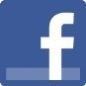 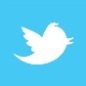 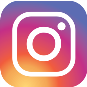 Les mer om merket AXOR på:www.facebook.com/axor.design  www.twitter.com/Hansgrohe_PRwww.instagram.com/_u/axor_nordic #AXOR#FORMFOLLOWSPERFECTION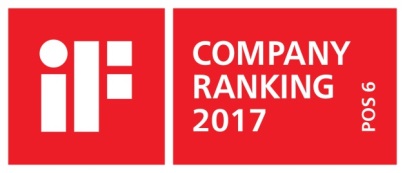 Sanitærbransjens designlederPå den aktuelle rankinglisten fra Internasjonale Forum Design (iF) over de beste virksomhetene i verden når det kommer til design, ligger Hansgrohe Group på en 6. plass ut av ca. 2 000 firmaer fra hele verden. Med 1 040 poeng ligger armatur- og dusjspesialisten fra Schiltach til og med foran virksomheter som Audi, BMW og Apple og er enda en gang sanitærbransjens best plasserte.www.hansgrohe.no/design  Ytterligere informasjon:Hansgrohe A/SMarketingavdelingenMerete Lykke JensenTlf. 32 79 54 00info@hansgrohe.no www.axor-design.comwww.hansgrohe.no/axor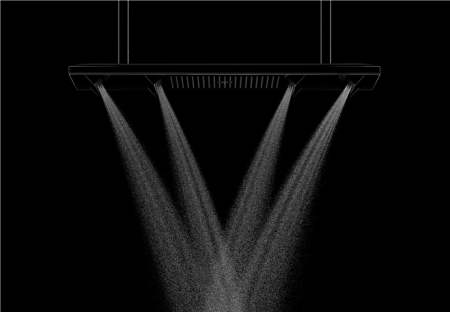 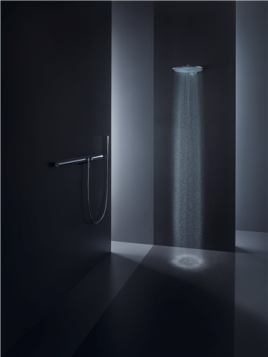 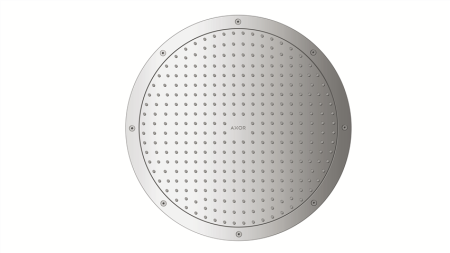 AXOR_ShowerHeaven 1200_Black on Black_PowderRainAXOR 350_Overhead Shower_AmbienceAXOR 350_Overhead Shower_DetailCopyright: AXOR / Hansgrohe SECopyright: AXOR / Hansgrohe SECopyright: AXOR / Hansgrohe SEDe nye AXOR hodedusjene gjør seg bemerket med den helt nye stråleteknologien PowderRain. Et vell av lette, mikrofine vannstråler fukter hver millimeter av huden, for dråpene legger seg i stedet for å prelle av. Kroppen omfavnes av vann – i høyere grad enn ved konvensjonelle dusjstråler.På AXOR hodedusj 350 1jet er det over 1 000 stråledyser som hver lukker ut fine perler av vann.Det har krevet stor teknisk knowhow, erfaring og presisjonsarbeid å finne frem til det optimale antall dyser, deres plassering, størrelse og produksjonsmetode. Etter en lang rekke forsøk lyktes det stråleforskerne å skape den unike PowderRain-strålen som eksklusivt kan oppleves i de luksuriøse AXOR dusjene.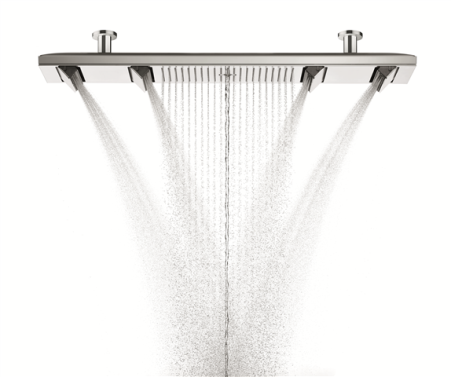 AXOR ShowerHeaven 1200_All Spray TypesCopyright: AXOR / Hansgrohe SEDe ultrafine dråpene er resultatet av en innovativ utvikling av stråledysenes utforming. Silikondysene har blitt mindre med en diameter på bare 0,35 millimeter som gir plass til langt flere og mer tettsittende dyser på stråleskiven.